Chapitre 3. Equipement de protection des réseaux 	Obturateur automatique; vanne de survitesse; soupape de décharge.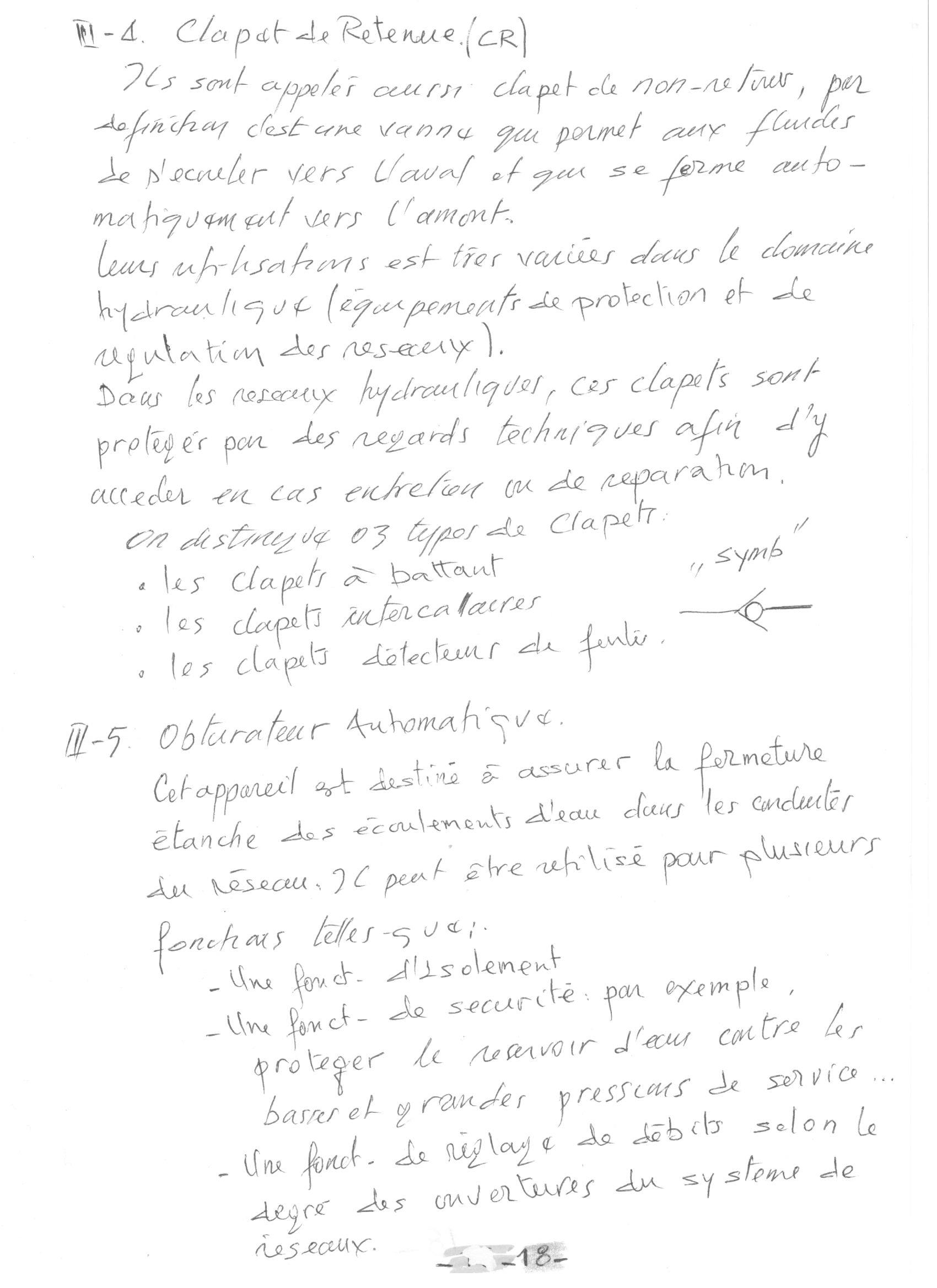 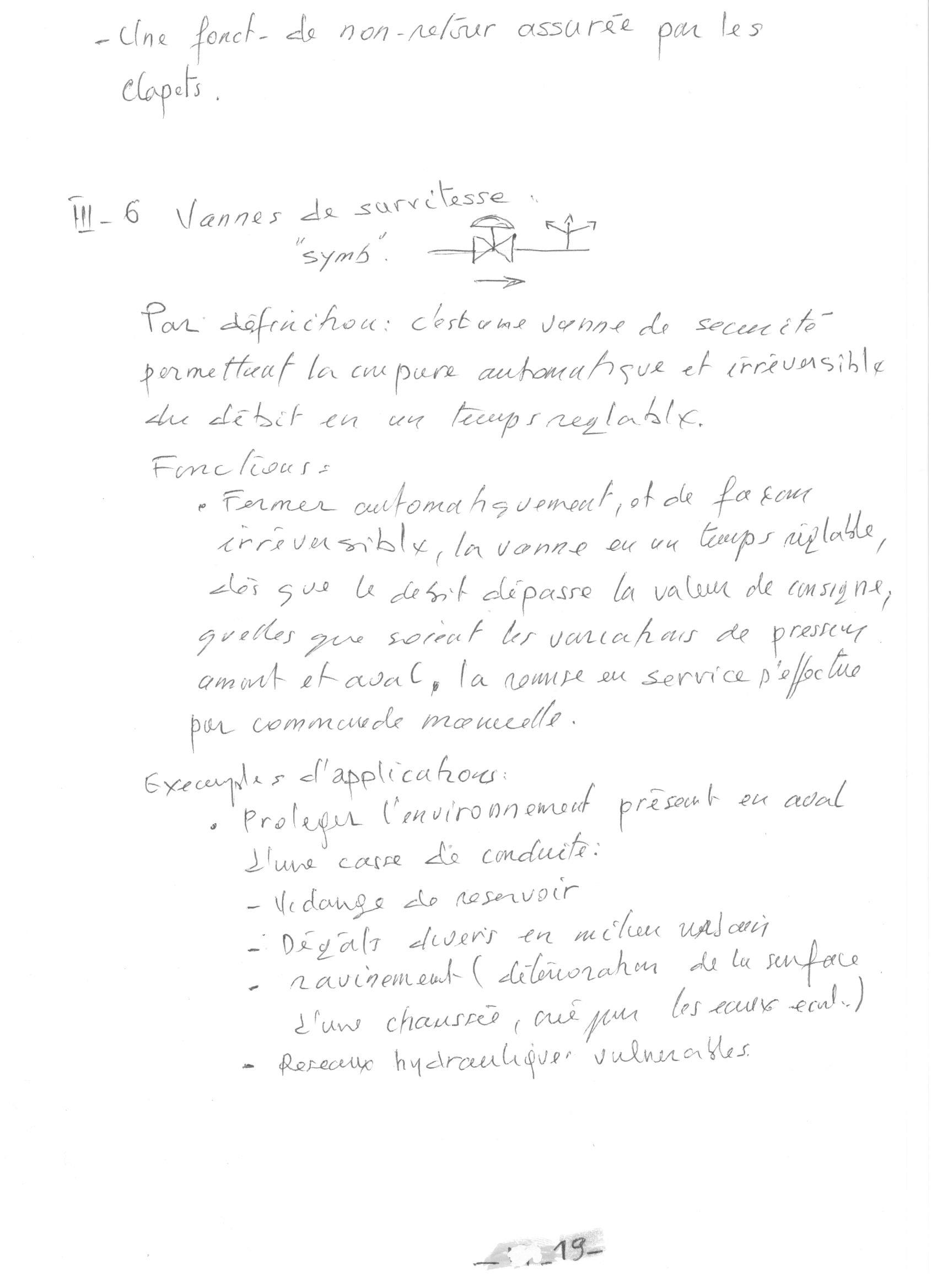 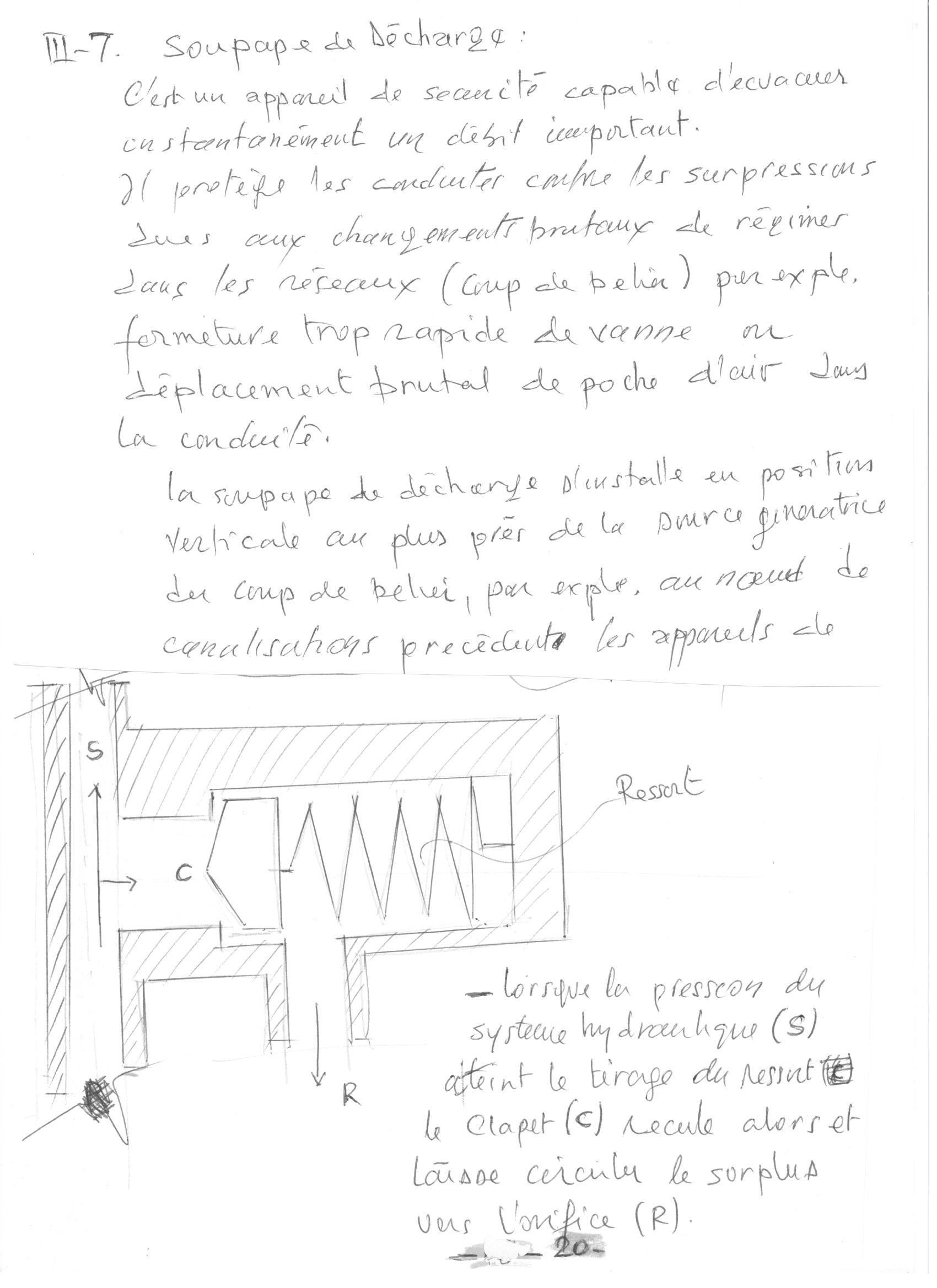 